About My ChildAbout Our FamilyMy child has ____ brothers and ____ sisters. Their names and ages are:	We speak the following languages in our home:	Some things I would like you to know about my child/our family:	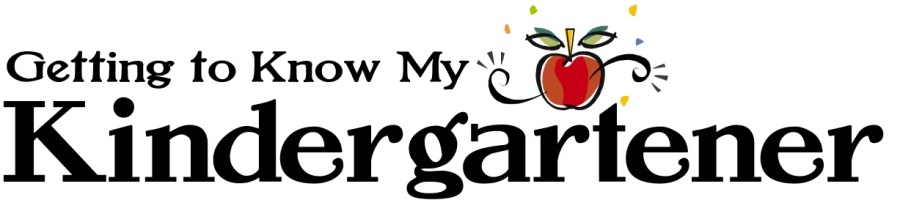 Basic InformationMy child’s name	My child likes to be called	My child’s birthday is	Attach a photo 
of your child here.Mother’s (female guardian) Contact InformationName	Phone number	Best time to reach me	Email address	Father’s (male guardian) Contact InformationName	Phone number	Best time to reach me	Email address	My Child’s Favorite ThingsFavorite color	Favorite food	Favorite book	My Child’s Favorite ThingsFavorite color	Favorite food	Favorite book	Favorite toy	Favorite friend	Other favorites	Favorite toy	Favorite friend	Other favorites	My child is good at:	My child is good at:	My child is good at:	My child is good at:	My child is good at:	My Child Enjoys	Listening to stories	Drawing and coloring	Playing alone	Playing with other children	Playing outside	Playing quiet games inside	Playing with other children	Playing outside	Playing quiet games inside	Playing with other children	Playing outside	Playing quiet games inside	Going to a friend’s house	Other	